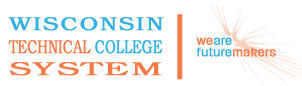 WTCS RepositoryProgram Design50-154-1 IT SERVICE DESK TECHNICIAN APPRENTICEDescriptionAn IT Service Desk Technician is responsible for fielding incoming technical support communications and tickets, troubleshooting issues, communicating over the phone, email, chat, resolving help inquiries. This program developed under the WAGE$ grant 2017-18 in partnership with the WTCS and Wisconsin Department of Workforce Development – Bureau of Apprenticeship Standards.Entry RequirementsRegistered Wisconsin ApprenticeApprenticeship Minimum StandardsTitle:  IT Service Desk ApprenticeType:  Hybrid (both time and competency-based requirements)Overall Length:  1 years (12 months of not less than 2144 hours)Related Instruction:  144 hours over 12 monthsProbation Period:  12 monthsOn the Job Training Duties/Work processes:Process incoming customer contact (call/ticket/chat)Triage the issueCommunicate triage results with customerSolve the issueEscalate the issueFollow-up with issueSpecial Provisions:  NoneMinimum Qualifications:  - Be at least 18 years of age- Have a high school diploma, GED or equivalency- Have a valid government-issued photo identificationMinimum Qualifications for Companies:- Must have been in business for one year.Apprentice to Journey Worker Ratio:  1:1DACUM InformationProgram Outcomes50-154-1 IT Service Desk Apprentice Related Instruction Model [2017-18]CreditsYear 1: Term AYear 1: Term BProgram Course List50-154-701  Research and TroubleshootingCourse Outcome SummaryCourse InformationCourse Competencies50-154-702  Service Desk DocumentationCourse Outcome SummaryCourse InformationCourse Competencies50-154-703  Service Desk Professional SkillsCourse Outcome SummaryCourse InformationCourse Competencies47-455-455  Transition to Trainer:  Your Role as a Journey WorkerCourse Outcome SummaryCourse InformationCourse CompetenciesTitleIT Service Desk Technician Sponsoring OrganizationsBureau of Apprenticeship Standards, DWD
Wisconsin Technical College SystemDACUM DateOctober 13, 2017 at WIN, Eau Claire, WIFinalized November 27, 2017 at UW Health, Madison, WIDACUM ChartIT Service Desk DACUM 2017DACUM Panel of Experts DACUM Panel of Experts DACUM Panel of Experts Participant Title Organization JoAnn JensenSenior Manager – Client ComputeEastbay/FootlockerErin GarneyNetwork Systems ManagerWINGina KelliherHelp Desk ManagerUW HealthRushiti PajtimIS Manager - End User Technical Support/Application Management and DeploymentUW HealthDustin DeckroshTechnical AnalystVCPI1Process incoming customer contact (call/ticket/chat)2Triage the issue3Communicate triage results with customer4Solve the issue5Escalate the issue6Follow-up with issueTotal Credits4Course #Course TitleCredits50-154-701Research and Troubleshooting2Course #Course TitleCredits47-455-455Transition to Trainer:  Your Role as a Journey Worker50-154-702Service Desk Documentation150-154-703Service Desk Professional Skills1NumberTitleCreditsDescriptionPre/Corequisites50-154-701Research and Troubleshooting2Provides instruction to IT Service Desk Technician Research and Troubleshooting skills. Apprentices perform research and troubleshooting skills, investigate Service Desk operations, create a support utility kit, correct information and mistakes.This course was developed in 2018 as part of the IT: Service Desk Apprenticeship development as part of the WAGE$ Grant. None50-154-702Service Desk Documentation1Provides instruction to IT Service Desk Technician Documentation skills. Apprentices perform communication and documentation skills related to incorporating information sources, writing procedures, maintaining a knowledge base, preparing reports, presenting oral reports, and developing ticketing skills.This program developed under the WAGE$ grant 2017-18 in partnership with the WTCS and Wisconsin Department of Workforce Development – Bureau of Apprenticeship Standards.  None50-154-703Service Desk Professional Skills1Provides instruction to IT Service Desk Technician professional skills. Apprentices will develop customer service skills, manage difficult customers, develop professional business skills, work with teams, minimize effects of stressful situations, develop time management skills. This program developed under the WAGE$ grant 2017-18 in partnership with the WTCS and Wisconsin Department of Workforce Development – Bureau of Apprenticeship Standards.Learning Plans and resources developed using funds from the WTCS State Leadership Grant 2018-2019.  None47-455-455Transition to Trainer:  Your Role as a Journey WorkerApprenticeship training is a collaborative partnership: employer and employee associations, government, and educational institutions each play a part. In reality, most learning takes place through the daily interaction between an apprentice and his/her co-workers. Surveys have shown that the apprentices are least satisfied with the on-the-job portion of their training--particularly the ability of journey level workers and supervisors to pass on their knowledge of the trade. 

You have already learned to use the tools of your chosen trade. In this workshop you will be introduced to a new set of basic tools--the tools of a jobsite trainer. You will explore the skills that are necessary to be an effective trainer, discover how to deliver hands-on training, and examine the process for giving useful feedback. During the workshop you will build a Training Toolkit to take back to your work on the job.DescriptionProvides instruction to IT Service Desk Technician Research and Troubleshooting skills. Apprentices perform research and troubleshooting skills, investigate Service Desk operations, create a support utility kit, correct information and mistakes.This course was developed in 2018 as part of the IT: Service Desk Apprenticeship development as part of the WAGE$ Grant.Instructional LevelTechnical DiplomaTotal Credits2Total Hours721.Demonstrate IT Service Desk research skills2.Demonstrate IT Service Desk troubleshooting skills3.Investigate various IT Service Desk operations4.Create a support utility kit5.Correct incorrect information6.Correct personal mistakesDescriptionProvides instruction to IT Service Desk Technician Documentation skills. Apprentices perform communication and documentation skills related to incorporating information sources, writing procedures, maintaining a knowledge base, preparing reports, presenting oral reports, and developing ticketing skills.This program developed under the WAGE$ grant 2017-18 in partnership with the WTCS and Wisconsin Department of Workforce Development – Bureau of Apprenticeship Standards.Instructional LevelTechnical DiplomaTotal Credits1Total Hours361.Incorporate information sources2.Write a set of procedures3.Maintain a knowledge base of computer problems and solutions4.Apply the principles of teamwork to collaborative writing5.Prepare an informal report6.Present an oral report7.Demonstrate ticketing skillsDescriptionProvides instruction to IT Service Desk Technician professional skills. Apprentices will develop customer service skills, manage difficult customers, develop professional business skills, work with teams, minimize effects of stressful situations, develop time management skills. This program developed under the WAGE$ grant 2017-18 in partnership with the WTCS and Wisconsin Department of Workforce Development – Bureau of Apprenticeship Standards.Learning Plans and resources developed using funds from the WTCS State Leadership Grant 2018-2019.Instructional LevelTechnical DiplomaTotal Credits1Total Hours361.Develop customer service communication skills2.Manage difficult customers3.Develop professional business skills4.Develop skills for working in teams5.Minimize the effects of stressful situations6.Demonstrate time management skillsDescriptionApprenticeship training is a collaborative partnership: employer and employee associations, government, and educational institutions each play a part. In reality, most learning takes place through the daily interaction between an apprentice and his/her co-workers. Surveys have shown that the apprentices are least satisfied with the on-the-job portion of their training--particularly the ability of journey level workers and supervisors to pass on their knowledge of the trade. 

You have already learned to use the tools of your chosen trade. In this workshop you will be introduced to a new set of basic tools--the tools of a jobsite trainer. You will explore the skills that are necessary to be an effective trainer, discover how to deliver hands-on training, and examine the process for giving useful feedback. During the workshop you will build a Training Toolkit to take back to your work on the job.Total Hours81.Value your role as a journey worker trainer2.Serve as a mentor and job coach3.Foster a positive work environment by acting as an ally/advocate4.Provide hands-on skills training5.Provide feedback on apprentice performance